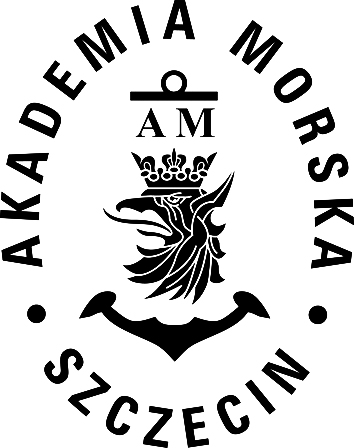 AKADEMIA MORSKA W SZCZECINIEul. Wały Chrobrego 1-2	70 -500 Szczecintelefon (+48 91) 480 94 00	fax (+48 91) 480 95 75www.am.szczecin.pl	e-mail:am@am.szczecin.pl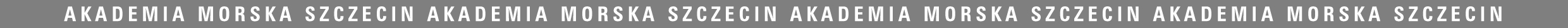 Szczecin dn. 16.03.2020r.Operator komórkowyZAPYTANIE  OFERTOWEAkademia Morska w Szczecinie zwraca się z prośbą o przedstawienie oferty cenowej na świadczenie usług w zakresie telefonii komórkowej zgodnie ze szczegółowym opisem.Dokumenty wymagane od oferenta:- formularz oferty – załącznik 1a- taryfa biznesowa Wykonawcy zgodnie z pkt 18 zapytania ofertowegoZamawiający oczekuje odpowiedzi w terminie do dnia 26.03.2020r. do godz. 15.00 z uwagi na fakt gromadzenia odpowiedniej ilości ofert, niezbędnych w procedurze Akademii Morskiej w Szczecinie.Ofertę można przesłać e-mailem (skan oferty z podpisami osób upoważnionych) na adres: ag@am.szczecin.plOferty złożone po terminie nie będą rozpatrywane. Oferent może przed upływem terminu składania ofert zmienić lub wycofać swoją ofertę. W toku badania i oceny ofert Zamawiający może żądać od oferentów wyjaśnień dotyczących treści złożonych ofert. Ocena ofertZamawiający dokona oceny ważnych ofert na podstawie następujących kryteriów: Cena – 100% Dodatkowe informacje Zamawiający zastrzega sobie prawo do: Zmiany lub odwołania niniejszego ogłoszenia, Zmiany warunków lub terminów prowadzonego zapytania cenowego, Unieważnienia postępowania na każdym jego etapie bez podania przyczyny, a także do pozostawienia postępowania bez wyboru oferty, Zamawiający informuje, że w niniejszym postępowaniu Wykonawcom nie przysługują środki ochrony prawnej określone w ustawie z dnia 29.01.2004 r. – Prawo Zamówień Publicznych.  Zapytania należy kierować w formie pisemnej na adres: ag@am.szczecin.plZłożenie oferty cenowej nie jest równoznaczne ze złożeniem zamówienia przez Zamawiającego i nie łączy się z koniecznością zawarcia przez niego umowy. Zamawiający oczekuje odpowiedzi w terminie do dnia 26.03.2020 godz. 15:00 z uwagi na fakt gromadzenia odpowiedniej ilości ofert, niezbędnych w procedurze Akademii Morskiej w Szczecinie. Ochrona danych osobowychKlauzula informacyjna dla procedury udzielania zamówień wyłączonych ze stosowania ustawy Prawo zamówień publicznychZgodnie z art. 13 ust. 1 i 2 rozporządzenia Parlamentu Europejskiego i Rady (UE) 2016/679 z dnia 27 kwietnia 2016 r. w sprawie ochrony osób fizycznych w związku z przetwarzaniem danych osobowych i w sprawie swobodnego przepływu takich danych oraz uchylenia dyrektywy 95/46/WE (ogólne rozporządzenie o ochronie danych), dalej „RODO”, informujemy, że: 1. Administratorem Pani/Pana danych osobowych jest Akademia Morska w Szczecinie ul. Wały Chrobrego 1-2, 70-500 Szczecin, tel. (91) 48 09 400, am.szczecin.pl;2. Dane kontaktowe do inspektora ochrony danych e-mail: iod@am.szczecin.pl;3. Pani/Pana dane osobowe dane osobowe przetwarzane będą na podstawie art. 6 ust. 1 lit. b RODO w celu związanym z niniejszym postępowaniem prowadzonym w trybie Zapytania ofertowego, tj. w procedurze wyboru wykonawcy i dalej w związku z realizowaną umową;4. Odbiorcami danych osobowych będą osoby lub podmioty, którym udostępniona zostanie dokumentacja postępowania w oparciu o przepisy obowiązującego prawa, w tym w szczególności przepisy ustawy z 6 września 2001 r. o dostępie do informacji publicznej oraz podmiotom przetwarzającym dane w naszym imieniu, na podstawie umowy powierzenia danych;  5. Pani/Pana dane osobowe będą przechowywane do momentu zakończenia realizacji celów określonych w pkt. 3, a po tym czasie przez okres wymagany przez przepisy powszechnie obowiązującego prawa;6. Podanie danych osobowych jest dobrowolne w celu zawarcia i wykonywania umowy łączącej	Załącznik nr 1aPrzedmiotem zamówienia jest świadczenie usług w zakresie telefonii komórkowej  dla 110  numerów abonenckich oraz 20 kart do dostępu do internetu wraz z dostawą 10 modemów do dostępu do internetu dla potrzeb Akademii Morskiej w Szczecinie. Usługi telefonii komórkowej na terenie Polski będą świadczone zgodnie z aktualną mapą zasięgu operatora dostępną na stronie www.Podane w pkt. 1 ilości są maksymalnymi jakie Zamawiający może zamówić w ramach niniejszego zamówienia. Zamawiający zrealizuje zamówienie w minimalnym zakresie, tj.: w zakresie telefonii komórkowej  dla 97 numerów abonenckich oraz 11 kart do dostępu do internetu. Z tego tytułu nie służą Wykonawcy względem Zamawiającego jakiekolwiek roszczenia.Operatorem obsługującym w chwili obecnej Zamawiającego jest Orange Polska S.A Umowa na świadczenie usług na wszystkie usługi została podpisana na czas określony do dnia 31 maja 2020 r.Ilość minut połączeń miesięcznych oraz SMS i MMS określonych w załączniku 1b – oferta cenowa, jest wartością szacunkową służącą ocenie ofert Wykonawców. Rzeczywisty czas połączeń wykonywanych przez Zamawiającego może się różnic od przedstawionego w ww. załączniku, z zastrzeżeniem iż wartość brutto umowy w okresie jej obowiązywania nie przekroczy 32.000,00 PLN Świadczona usługa musi zapewniać łączność głosową, tekstową (SMS), multimedialną (MMS), internetową, (LTE/HSPA+/HSDPA/UMTS/EDGE/GPRS). Realizacja usługi odbywać się musi 
z wykorzystaniem dostarczonych przez Wykonawcę aktywnych kart SIM oraz modemów do dostępu do internetu o parametrach umożliwiających realizację w/w usług. Dokładne wymagania Zamawiającego odnośnie sprzętu zostały określone w niniejszym załączniku pkt 34.Wykonawca zobowiązuje się do świadczenia usług telefonii komórkowej w okresie od 1 czerwca 2020r. do 31 maja 2022r. Usługi będą świadczone 24 godziny na dobę przez wszystkie dni w roku.Usługa będzie świadczona na terenie całego kraju i za granicą/roaming.Wykonawca dostarczy do siedziby Zamawiającego (Akademia Morska w Szczecinie, ul. Wały Chrobrego 1-2, 70-500 Szczecin)  karty SIM nie później niż w dzień przed terminem rozpoczęcia świadczenia usługi podanym w pkt 6 niniejszego załącznika.Wykonawca nieodpłatnie aktywuje karty SIM 15 maja 2020 r. Karty SIM będą zabezpieczone kodem PIN. Punkt nie ma zastosowania w przypadku wyboru obecnego operatora telekomunikacyjnego (Orange Polska S.A.)Wykonawca zapewni przeniesienie, posiadanych przez Zamawiającego, numerów telefonów komórkowych do swojej sieci bez ponoszenia z tego tytułu jakichkolwiek opłat.W przypadku gdy Zamawiający uzna za najkorzystniejszą ofertę Wykonawcy, który świadczy obecnie usługi komórkowe na rzecz Zamawiającego, Wykonawca ten będzie miał możliwość świadczenia usług przy wykorzystaniu kart obecnie używanych przez Zamawiającego.Wykonawca zobowiązuje się do rozliczania połączeń krajowych według rzeczywistego czasu ich trwania bez obciążenia Zamawiającego dodatkową opłatą stałą za usługę (np. inicjację połączenia).Wykonawca zobowiązuje się do rozliczania połączeń do internetu w ramach pakietowej transmisji danych bez obciążania Zamawiającego dodatkową opłatą stałą za usługę (inicjację połączenia do internetu).Wykonawca zapewni taryfikowanie czasu połączeń krajowych co 1 sekundę począwszy od pierwszej sekundy połączenia, przez cały czas trwania rozmowy.Wykonawca zapewni jednolitą, stałą i równą stawkę za minutę połączenia krajowego do wszystkich sieci krajowych tzn. do sieci Wykonawcy, innych sieci telefonii komórkowej, sieci stacjonarnej. Za świadczenie  usług telefonii komórkowej dla numerów do połączeń głosowych Wykonawca będzie naliczał jeden abonament miesięczny za wszystkie numery w cenie 20.000 minut połączeń krajowych.Wykonawca zagwarantuje bezpłatne połączenia krajowe pomiędzy pracownikami posiadającymi służbowe telefony komórkowe pracujące w sieci Wykonawcy.Usługi świadczone standardowo przez Wykonawcę a nie zapisane w niniejszym zapytaniu ofertowym, będą rozliczane na warunkach określonych w taryfie biznesowej Wykonawcy stanowiącej załącznik do składanej oferty.Usługa świadczona poza terenem kraju będzie rozliczana wg aktualnych stawek Wykonawcy zależnych od kraju wykonywania usługi na warunkach określonych w taryfie biznesowej Wykonawcy wskazanej w ofercie zał. nr 1.bWykonawca zapewni nieodpłatną możliwość sprawdzenia przez poszczególnego użytkownika sumarycznego czasu trwania lub kosztu połączeń w danym okresie rozliczeniowym.Łączność internetowa (LTE,HSPA+/HSDPA/UMTS/EDGE/GPRS) na terenie Polski będzie rozliczana wg stawek Wykonawcy za każde 100kB przesłanych danych. Łączność internetowa poza granicami Polski będzie wyłączona z możliwością włączenia przez Zamawiającego za pomocą narzędzi o których mowa w pkt 28 niniejszego załącznika.Limit przesyłania danych dla jednej karty do połączeń głosowych będzie wynosił minimum 1 GB bez ograniczenia prędkości przepływu w ciągu jednego okresu rozliczeniowego. Prędkość przesyłania danych może ulec obniżeniu po przekroczeniu limitu przesłanych danych w jednym okresie rozliczeniowym. Wykonawca poinformuje użytkownika końcowego karty SIM  
o przekroczeniu limitu za pomocą wiadomości SMS. Limit przesyłania danych dla jednej karty dostępu do internetu będzie wynosił minimum 9 GB bez ograniczenia prędkości przepływu w ciągu jednego okresu rozliczeniowego. Prędkość przesyłania danych może ulec obniżeniu po przekroczeniu limitu przesłanych danych w jednym okresie rozliczeniowym. Wykonawca poinformuje użytkownika końcowego karty SIM  
o przekroczeniu limitu za pomocą wiadomości SMS.Maksymalna wartość abonamentu za świadczenie usługi dostępu do internetu nie przekroczy 15 złotych netto za kartę (do ceny netto zostanie doliczony podatek VAT w wysokości 23%).   Okres rozliczeniowy liczony będzie od pierwszego do ostatniego dnia każdego miesiąca.Wykonawca bezpłatnie udostępni narzędzie umożliwiające wykonywanie zestawień billingów poprzez stronę www Wykonawcy dla wyznaczonej przez Zamawiającego  upoważnionej osoby z możliwością ich wydruku. Zestawienia bilingów będą zawierały dane historyczne z okresu 12 miesięcy.Faktura zostanie dostarczona przez Wykonawcę do Zamawiającego w ciągu 7 dni od daty jej wystawienia.Płatność faktury w terminie 30 dni od daty wystawienia  faktury przez Wykonawcę w złotych polskich na rachunek wskazany na fakturze.  W przypadku, gdy faktura nie zostanie dostarczona w spodziewanym terminie, Zamawiający informuje o tym swojego opiekuna i Wykonawca przedłuża termin płatności, a w razie konieczności wysyła duplikat faktury.Wykonawca bezpłatnie udostępni możliwość zarządzania interaktywnego wszystkimi numerami znajdującymi się na koncie za pomocą strony www lub nieodpłatnie dostarczonej przez Wykonawcę aplikacji wraz z niezbędnymi licencjami. Wykonawca zapewni zamawiającemu dostęp do serwisu technicznego (Call Center) przez 24 h na dobę przez 7 dni w tygodniu przez cały okres trwania umowy dla wyznaczonej przez Zamawiającego  upoważnionej osoby. Autoryzacja upoważnionej  przez Zamawiającego osoby będzie dokonywana za pośrednictwem kodu abonenckiego. Prawidłowa autoryzacja będzie warunkiem obsługi Zamawiającego przez Wykonawcę.Zamawiający wymaga pełnej obsługi serwisowej kart SIM Zamawiającego w okresie trwania gwarancji na poniższych zasadach:Wykonawca zapewni, w dniach i godzinach urzędowania Zamawiającego (dni robocze od 7.30 do 15.30), pełną obsługę w zakresie świadczenia serwisowych usług gwarancyjnych i pogwarancyjnych dotyczących posiadanych przez Zamawiającego kart SIM dostarczonych przez Wykonawcę w ramach obowiązującej umowy.Zamawiający może zgłaszać wszelkie nieprawidłowości w działaniu sprzętu i usług objętych obowiązującą umową poprzez kanał kontaktowy (Biuro Obsługi Klienta – Call Center) telefonicznie lub faksem. Dane teleadresowe Wykonawca określi w umowie.Wykonawca zapewni odbiór uszkodzonego, wadliwego sprzętu, w ciągu 72 godzin od momentu zgłoszenia uszkodzenia w godzinach urzędowania Zamawiającego (dni robocze od 7.30 do 15.30), i dowóz sprzętu – po usunięciu wady lub jego naprawie, w godzinach urzędowania Zamawiającego (dni robocze od 7.30 do 15.30). Odbiór i dowóz sprzętu dokonywany będzie do i z siedziby Zamawiającego w Szczecinie ul. Wały Chrobrego 1-2. Koszt odbioru i dowozu musi być wliczony w cenę oferty.Wykonawca będzie ponosił odpowiedzialność za sprzęt przekazany do naprawy, od momentu jego przyjęcia do momentu jego zwrotu na podstawie protokołu przekazania odbioru.Zwrot sprzętu naprawionego, powinien nastąpić nie później niż 30 dni kalendarzowych od dnia jego odbioru z siedziby Zamawiającego. W przypadku przekroczenia terminu Wykonawca zobowiązuje się dostarczyć nowy sprzęt.Wykonawca udostępni wolne od dodatkowych opłat uruchomienie i zarządzanie usługami dodatkowymi na kartach SIM:· usługa zastrzeżenia numeru CLIR,· identyfikacja numeru dzwoniącego CLIP, który nie jest zastrzeżony zgodnie z art. 171 ustawy prawo telekomunikacyjne,· zawieszenie połączenia,· dezaktywacja karty na wypadek kradzieży· wydawanie do 10 szt. duplikatów kart SIM w okresie trwania umowy,· ponowne włączenie karty,· aktywacja roamingu,- wyłączenie roamingu,· blokada połączeń z numerami specjalnymi – tzn. taryfikowanymi wg cen wyższych niż standardowa opłata za połączenia,· bezpłatne korzystanie z odsłuchiwania „poczty głosowej” w połączeniach krajowych- bezpłatne sprawdzenie stanu wykorzystania minut lub pakietu przez użytkownikaZałącznik nr 1 b O F E R T A   W Y K O N A W C YOferujemy świadczenie usług w zakresie telefonii komórkowej  zgodnie z opisem przedmiotu zamówienia, zał. 1a  na podstawie poniższej tabeli:Netto: …………………………………………………………………….(słownie:	.................................................................................................................)Stawka VAT: 23%Brutto ........................................................................................................(słownie:	.................................................................................................................)UWAGA:Ilość minut połączeń miesięcznych, SMS i MMS jest wartością szacunkową służącą ocenie ofert Wykonawców. Rzeczywisty czas  połączeń wykonywanych przez Zamawiającego oraz ilość SMS i MMS może się różnić od przedstawionego w niniejszym formularzu.ABCDEFFSposób obliczenia ceny ofertyCena  w złotych nettoIlość (szt./min.)Wartość opłat za 1 miesiąc w złotych netto (A*B)Wartość opłat za 24 miesiące w złotych netto (C*24)Podatek VAT (%)Wartość opłat za 24 miesiące w złotych brutto [D+(D*E)]Wartość opłat za 24 miesiące w złotych brutto [D+(D*E)]1Abonament za wszystkie karty SIM zawierający w cenie 20.000 minut na połączenia krajowe oraz limit 1GB dla każdej karty12Cena za minutę połączenia  krajowego po przekroczeniu pakietu 20.000 minut w abonamencie,1713 min.23%3Koszt przesłania wiadomości tekstowej SMS krajowej2112 szt.23%4Koszt przesłania wiadomości multimedialnej MMS krajowej15 szt.23%5Abonament za kartę dostępu do internetu „Taryfa internet” limit 9 GB20 szt.23%6Abonament za dodatkowy pakiet 6GB transmisji przy karcie do połączeń głosowych10 szt.23%7Koszt min. połączenia wychodzącego w roamingu w strefie krajów Unii Europejskiej381 min.23%8Koszt min. połączenia przychodzącego w roamingu w strefie krajów Unii Europejskiej82min.23%9Koszt min. połączenia międzynarodowego w strefie krajów Unii Europejskiej141 min.23%10Razem brutto za 24 miesiące (suma kolumny F poz. 1-9):Razem brutto za 24 miesiące (suma kolumny F poz. 1-9):Razem brutto za 24 miesiące (suma kolumny F poz. 1-9):Razem brutto za 24 miesiące (suma kolumny F poz. 1-9):Razem brutto za 24 miesiące (suma kolumny F poz. 1-9):Razem brutto za 24 miesiące (suma kolumny F poz. 1-9):Razem brutto za 24 miesiące (suma kolumny F poz. 1-9):Razem brutto za 24 miesiące (suma kolumny F poz. 1-9):Razem brutto za 24 miesiące (suma kolumny F poz. 1-9):Razem brutto za 24 miesiące (suma kolumny F poz. 1-9):Razem brutto za 24 miesiące (suma kolumny F poz. 1-9):Razem brutto za 24 miesiące (suma kolumny F poz. 1-9):Razem brutto za 24 miesiące (suma kolumny F poz. 1-9):